Приложение N 1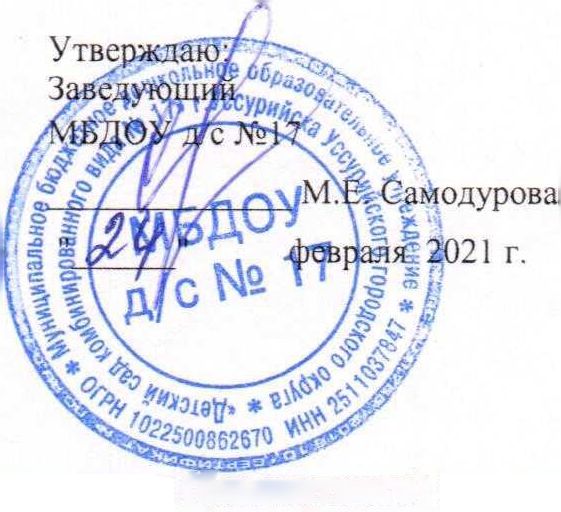 к Порядку составления и утверждения отчета о результатах деятельностимуниципальных учреждений Уссурийского городского округа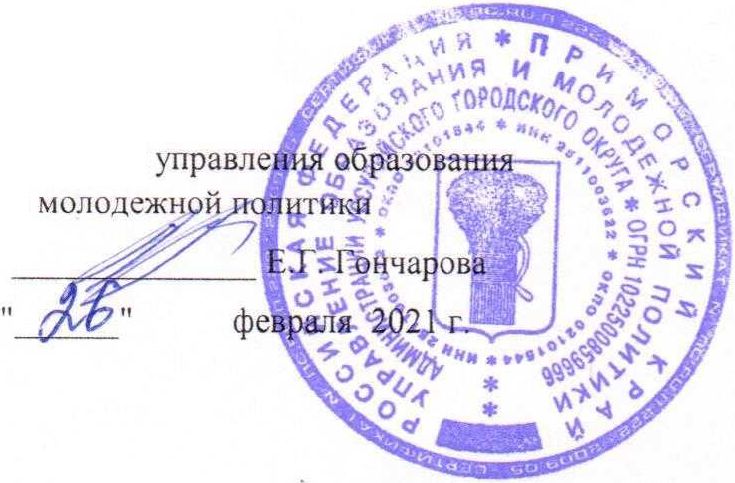 о результатах деятельности муниципального казенного (бюджетного) учреждения Муниципальное бюджетное дошкольное образовательное учреждение "Детский сад комбинированного вида № 17" г. Уссурийска Уссурийского городского округа(полное наименование учреждения)и об использовании закрепленного за ним муниципального имуществаза 2020 годРаздел 1. ОБЩИЕ СВЕДЕНИЯ ОБ УЧРЕЖДЕНИИРаздел 2. РЕЗУЛЬТАТ ДЕЯТЕЛЬНОСТИ УЧРЕЖДЕНИЯРаздел 3. ОБ ИСПОЛЬЗОВАНИИ ИМУЩЕСТВА, ЗАКРЕПЛЕННОГО ЗА УЧРЕЖДЕНИЕМ<**> - заполняется муниципальными казенными учреждениями. <***> - заполняется муниципальными бюджетными учреждениями.Руководитель учреждения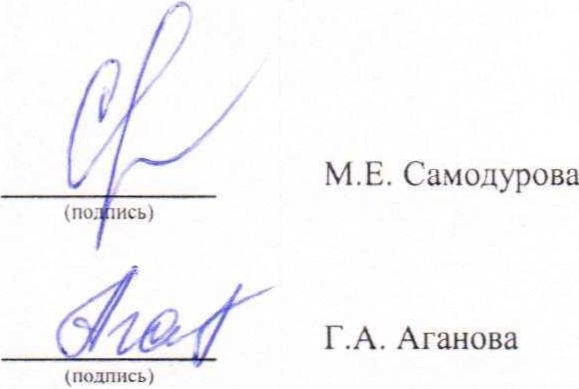 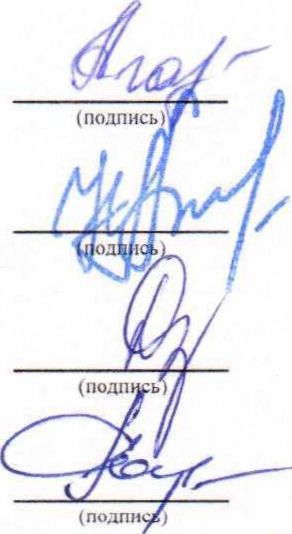 "	”	2021 годЗаместитель по финансам"	"	2021 годИсполнительНачальник финансово-экономического отделаИ.о. директора МКУ Центр обслуживанияНачальник отдела планирования и анализа МКУ Центр обслуживанияНачальник отдела методологиибюджетного учета и отчетности МКУ Центр обслуживанияNп/пПоказатель отчетаСведения1Исчерпывающий перечень видов деятельности, которые учреждение вправе осуществлять в соответствии с его учредительными документами:основные виды деятельностиДошкольное образованиеиные виды деятельностиДополнительное образование детей2Перечень услуг (работ), которые оказываются потребителям за плату, в случаях, предусмотренных нормативными правовыми (правовыми) актами с указанием потребителей указанных услуг (работ)1) Занятия хореографией;Обучение иностранному языку;Обучение шахматной грамотности;Детское музыкальное -театральное творчество;Занятия по углубленной подготовке детей к школе( сверх услуг финансируемых из бюджета).3Перечень документов (с указанием номеров, даты выдачи и срока действия), на основании которых учреждение осуществляет деятельность (свидетельство о государственной регистрации учреждения, лицензии и другие разрешительные документы)1. Лицензия на правоведения образовательной деятельности № 979 от 28.12.201 1г. бессрочно, Устав, утвержденный постановлением администрации УГО от 27.10.2011 г №28863. Постановление на дополнительные платные образовательные услуги № 1297-НПА от 29.05.2018 г.(до 31.05.2020 г.)4Установленная численность учреждения <**>, численность в соответствии с утвержденным штатным расписанием учреждения <***> на конец отчетного года40.835Фактическая численность учреждения, данные о количественном составе и квалификации сотрудников учреждения на начало отчетного годаобщая численность -33 чел., высшая категория - 3 чел., первая категория - 4 чел.6Фактическая численность учреждения, данные о количественном составе и квалификации сотрудников учреждения на конец отчетного годаобщая численность - 35 чел., высшая категория - 3 чел., первая категория - 4 чел.7Средняя заработная плата сотрудников учреждения, в том числе: руководителей; заместителей руководителей, специалистов31 061.32Nп/пПоказатель отчетаЕдиница измеренияОтчетный год1Изменение (увеличение, уменьшение) балансовой (остаточной) стоимости нефинансовых активов относительно предыдущего отчетного года%1.272Общая сумма выставленных требований в возмещение ущерба по недостачам и хищениям материальных ценностей, денежных средств, а также от порчи материальных ценностейруб.3Изменения (увеличения, уменьшения) дебиторской задолженности учреждения относительно предыдущего отчетного года:%75.493в разрезе поступлений, предусмотренных Планом финансово - хозяйственной деятельности учреждения (далее - План ФХД):%97.4731. Бюджетные ассигнования%-32.Субсиоии на выполнение муниципального задания%-33. Целевые субсидии%-34. Бюджетные инвестиции%-35. Поступления от внебюджетной деятельности%97.4736. Поступление от реализации ценных бумаг%-3в разрезе выплат, предусмотренных Планом ФХД:%58.3331. Заработная плата%100.0032. Начисления на выплаты по оплате труда%-33. Прочие несоциальные выплаты персоналу в денежной форме%-34. Услуги связи%-33. Коммунальные услуги%46.0736. Транспортные услуги%-37. Арендная плата за пользование имуществом (за исключением земельных участков и других обособленных природных объектов)%-38. Работы, услуги по содержанию имущества%-39. Прочие работы, услуги%100.00310. Пособия по социальной помощи населению%-311. Прочие расходы%-312. Увеличение стоимости основных средств%-313. Увеличение стоимости материальных запасов%-4Изменения (увеличения, уменьшения) кредиторской задолженности учреждения относительно предыдущего отчетного года:%22.554В разрезе поступлений, предусмотренных Планом ФХД:%22.554/. Бюджетные ассигнования%-42. Субсидии на выполнение муниципального задания%-43. Целевые субсидии%-44. Бюджетные инвестиции%-45.Поступления от внебюджетной деятельности%22.5546. Поступление от реализации ценных бумаг%-4В разрезе выплат, предусмотренных Планом ФХД:%-41. Заработная мата%-42. Начисления на выплаты по оплате труда%-43. Прочие, несоциальные выплаты персоналу в денежной форме%-44. Услуги связи%-45. Коммунальные услуги%-46. Транспортные услуги%-47, Арендная маша за пользование имуществом (за исключением земельных участков и других обособленных прирооных объектову%-48. Работы, услуги по содержанию имущества%-9. Прочие работы, услуги--10. Пособия по социальной помощи населению--II. Прочие расходы--12. Увеличение стоимости основных средств--13. Увеличение стоимости материальных запасов--5Суммы доходов, полученных учреждением от оказания платных услуг (выполнения работ) при осуществлении основных видов деятельности сверх муниципального задания, при осуществлении иных видовдеятельностируб.6Сведения об исполнении муниципального задания на оказание муниципальных услуг (выполнение работ) <*>чел.100.00100.007Цены (тарифы) на платные услуги (работы), оказываемые потребителям (в динамике в течение отчетного периода)руб.--8Общее количество потребителей, воспользовавшихся услугами (работами) учреждения, в том числе:человек147.00147.008платными услугамичеловек--9Количество жалоб потребителейштукнетнет10Информация о принятых мерах по результатам рассмотрения жалоб потребителейИнформация о принятых мерах по результатам рассмотрения жалоб потребителейИнформация о принятых мерах по результатам рассмотрения жалоб потребителейИнформация о принятых мерах по результатам рассмотрения жалоб потребителей11Доведенные учреждению лимиты бюджетных обязательств в разрезе показателей, предусмотренных сметой <**>руб.11в том числе:руб.11I. Заработная платаруб.--112. Начисления на выплаты по оплате трударуб.--113. Прочие несоциальиые выплаты персоналу в денежной формеруб.-•-•11■1. Услуги связируб.--115. Коммунальные услугируб.--116. Транспортные услугируб.--111. Арендная плата за пользование имуществом (за исключением земельных участков и других обособленных природных объектов)руб.118. Работы, услуги по содержанию имуществаруб.--119. Прочие работы, услугируб.--1110. Пособия по социальной помощи населениюруб.--1111. Прочие расходыруб.--1112. Увеличение стоимости основных средствруб.--1113. Увеличение стоимости материальных запасовруб.--12Кассовое исполнение бюджетной сметы в разрезе показателей, предусмотренных сметой <**>руб.12в том числе:руб.121 . 'Заработная платаруб.--122. Начисления на выплаты по оплате трударуб.--123. Прочие несоциальиые выплаты персоналу в денежной формеруб.--124. Услуги свя зируб.--125, Коммунальные услугируб.--126. Транспортные услугируб.--127. Арендная плата за пользование имуществом (за исключением земельных участков и других обособленных природных объектов)руб.128. Работы, услуги по содержанию имуществаруб.--129. Прочие работы, услугируб.--1210. Пособия по социальной помощи населениюруб.--1211. Прочие расходыруб.--1212. Увеличение стоимости основных средствруб.--1213. Увеличение стоимости материальных запасовруб.--13Суммы кассовых и плановых поступлений (с учетом возвратов) в разрезе поступлений, предусмотренных Планом <***>:руб.ПлановыеКассовые13Суммы кассовых и плановых поступлений (с учетом возвратов) в разрезе поступлений, предусмотренных Планом <***>:руб.26 577 780.3626 577 780.36131. Бюджетные ассигнованияруб.--132. Субсидии на выполнение муниципального заданияруб.21 141 182.0021 141 182.00133. Целевые субсидиируб.2 952 292.002 952 292.00134. Бюджетные инвестициируб.--135. Поступления от внебюджетной деятельностируб.2 484 306.362 484 306.36136. Поступление от реализации ценных бумагруб.--Суммы кассовых и плановых выплат (с учетом восстановленных кассовых выплат) в разрезе выплат, предусмотренных Планом <***>:ПлановыеКассовыеСуммы кассовых и плановых выплат (с учетом восстановленных кассовых выплат) в разрезе выплат, предусмотренных Планом <***>:26 577 780.3626 062 618.91/. Заработная плата12 725 493.2112 725 493.212. Начисления на выплаты по оплате труба3 831 949.463 831 949.463. Прочие несоциальные выплаты персоналу в денежной форме--4. Услуги свяли39 559.1839 559.185. Коммунальные услуги1 157 477.181 157 477.18146.7 ранспортные услугируб._-7. Арендная плата за пользование имуществом (за исключением земельных участков и других обособленных природных объектов)Н. Работы, услуги по содержанию имущества3 565 242.443 565 242.449. Прочие работы, услуги259 126.45235 642.4510. Пособия по социальной помощи населению1 869.681 869.6811. Прочие расходы335 852.00335 852.0012. Увеличение, стоимости основных средств620 342.80620 342.8013. Увеличение стоимости материальных запасов4 040 867.963 549 190.51Nп/пНаименование показателяЕдиницаизмеренияОтчетный годОтчетный годNп/пНаименование показателяЕдиницаизмеренияна начало годана конец года1Общая балансовая (остаточная) стоимость недвижимого имущества, находящегося у учреждения на правеоперативного управления, в том числе:руб.7 366 735.037 366 735.032Общая балансовая (остаточная) стоимость недвижимого имущества, находящегося у учреждения на праве оперативного управления, переданного в арендуруб.3Общая балансовая (остаточная) стоимость недвижимого имущества, находящегося у учреждения на праве оперативного управления, и переданного в безвозмездноепользованиеруб.4Общая балансовая (остаточная) стоимость движимого имущества, находящегося у учреждения на правеоперативного управления, в том числе:руб.4 010 510.954 371 591.955Общая балансовая (остаточная) стоимость движимого имущества, находящегося у учреждения на правеоперативного управления и переданного в арендуруб.6Общая балансовая (остаточная) стоимость движимого имущества, находящегося у учреждения на праве оперативного управления, и переданного в безвозмездное пользованиеруб.7Количество объектов недвижимого имущества (зданий, строений, помещений), находящегося у учреждения на праве оперативного управленияштук2.002.008Общая площадь объектов недвижимого имущества, находящегося у учреждения на праве оперативногоуправлениякв. метров1 156.801 156.809Общая площадь объектов недвижимого имущества, находящегося у учреждения на праве оперативного управления и переданного в арендукв. метров10Общая площадь объектов недвижимого имущества, находящегося у учреждения на праве оперативного управления и переданного в безвозмездное пользованиекв. метров11Объем средств, полученных в отчетном году от распоряжения в установленном порядке имуществом, находящимся у учреждения на праве оперативного управленияруб.12Общая балансовая (остаточная) стоимость недвижимого имущества, приобретенного учреждением в отчетном году за счет средств, выделенных органом, осуществляющим функции и полномочия учредителя учреждению на указанные цели <***>руб.